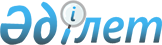 О признании утратившими  силу некоторых законодательных актов Республики Казахстан в области архитектуры и градостроительстваЗакон Республики Казахстан от 16 июля 2001 года N 243



          Признать утратившими силу:




          1) Закон Республики Казахстан от 22 октября 1993 г.  
 Z933200_ 
  "Об 




архитектуре и градостроительстве в Республике Казахстан" (Ведомости 
Верховного Совета Республики Казахстан, 1993 г., N 19, ст. 451);
     2) Постановление Верховного Совета Республики Казахстан от 22 октября 
1993 г. "О порядке введения в действие Закона Республики Казахстан "Об 
архитектуре и градостроительстве в Республике Казахстан" (Ведомости 
Верховного Совета Республики Казахстан, 1993 г., N 19, ст. 452).

     Президент
     Республики Казахстан
     
(Специалисты: Умбетова А.М.,
              Склярова И.В.)     
      
      


					© 2012. РГП на ПХВ «Институт законодательства и правовой информации Республики Казахстан» Министерства юстиции Республики Казахстан
				